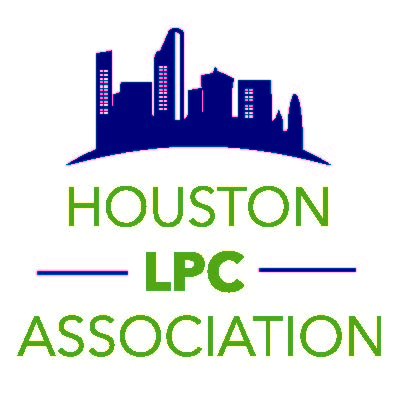 MEMBER SPOTLIGHT FORMWe are enjoying getting to know our members through this question and answer format and would love to hear from you!  If you would like to be featured in a spotlight, please email us your answers at houstonlpcassociation@gmail.com. Please attach a picture if you’d like us to include one. (NOT required)**By replying, you agree to have this info posted on our website and sent to other HLPCA members. Name:                                                       License(s) and credentials:Universities attended:  Tell us a little about yourself.How long have you been a member of HLPCA and why did you join?Are there other populations you would like to work with or specializations you would like to pursue?Tell us something about yourself other members may not know.